بسم الله الرحمن الرحيماختبار منتصف الفصل الدراسي الثالث – (الدور الأول) – للعام الدراسي 1445هـالسؤال الأول : فهم المقروء :  في عام 2017 أطلق صاحب السمو الملكي الأمير محمد بن سلمان بن عبدالعزيز ولي العهد رئيس مجلس الوزراء مشروع نيوم الجريء الذي يقوده صندوق الاستثمارات العامة، ليحول الصحراء إلى مدينة مستقبلية مبتكرة في شمال غرب المملكة، تعمل بنسبة 100% بالطاقة المتجددة، لتكون نموذجًا جديدًا للحياة المستدامة والعمل والازدهار، حيث يمكن البشرية من التقدم دون المساس بصحة كوكب الأرض.إن نيوم هي أرض المستقبل وتطمح لتقديم مفهوم جديد للمعيشة والأعمال التجارية والحفاظ على البيئة باعتبارها جوهر مهمتها.مدينة "نيوم" التي تحول ساحل البحر الأحمر في شمال غرب المملكة العربية السعودية إلى مدينة مختلفة لا مثيل لها. ومشروع مدينة (نيوم) الضخم هو مشروع عابر للحدود حيث يضم أيضاً أراضٍ داخل الحدود المصرية والأردنية.تشتمل نيوم على مشاريع عصرية تشكل جزءاً أساسياً منها، هي: ذا لاين، أوكساچون، وتروجينا، وسندالة.تم وضع خطة زمنية تنفيذية لهذا المشروع ؛ ومن المتوقع أن يتم الانتهاء من المرحلة الأولى مع حلول عام 2025م .اختر الإجابة الصحيحة:  السؤال الثاني: الصنف اللغوي  :  السؤال الثالث  :الوظيفة النحوية    السؤال الرابع   :الأسلوب اللغوي    السؤال الخامس : الظاهرة الإملائية  :    ** اختر الإجابة الصحيحة :                                                                                 اكتب ما يملى عليك : ..................................................................................................................................................................................................................................................................... السؤال السادس  : الرسم الكتابي :      اكتب ما يلي بخط النسخ  بلادي وإن جارت علي عزيزة    		 وقومي وإن ضنوا علي كرام...................................................................................................................................................................................................................................................................................................................................................................................................................................................................................................................................................................................................................................................................بسم الله الرحمن الرحيماختبار منتصف الفصل الدراسي الثالث – (الدور الأول) – للعام الدراسي ١٤٤٥هـ نموذج بالسؤال الأول : فهم المقروء :  كان سرب من البلابل يعيش على شجرة ضخمة مثمرة عيشة هنيئة آمنة. وذات يوم تناقرت البلابل واشتدت مناقرتها؛ فتباعدت حاقدة على بعضها بعضا، وتقاسمت الشجرة فأخذ كل واحد منها غصنا.كان من بين هذه البلابل بلبل صغير جميل أخضر العينين اسمه الجُمَيْل، فقد كان حزينا بسبب تفرق البلابل وازداد حزنه حين هاجمت في المساء جماعة من الجراد الشجرة المثمرة واحتلت غصنا!  خافت البلابل وآلمها صرير الجراد المتواصل، فوقف كل بلبل على غصنه مرتجفا. أما الجميل فقد نفض الخوف عن جناحيه وراح يفكر في وسيلة للتخلص من الجراد المغتصب، وأخيرا جاءته  فكرة فطار في الحال من غصن إلى غصن وأسرَّ في أذن كل بلبل سرَّا. وما إن أقبل الصباح حتى وقف الجميل على طرف غصنه، وراح يصدح بصوته عاليا عاليا، وفعلت البلابل جميعها مثله ،فارتفعت الأصوات عالية .... ارتعشت لها الشجرة ، واهتزت لها الأوراق وخاف الجراد من الصوت الواحد الذي ابتلع صريره، وزلزل غصنه فهز جناحه وفر هاربا، وهكذا عادت البلابل سربا واحدة مغردا وبقيت لها الشجرة مجموعة أغصان وارفة .  السؤال الثاني: الصنف اللغوي  :  مصطفى طالب متميز، أخلاقه فاضلة يقدره القاصي والداني.أهله به سعداء، يسعى لتحقيق الرفعة والتقدم لوطنه.أ- استخرج من الفقرة السابقة: 1- اسما منقوص ..........................2- اسما ممدودا.......................3- اسما مقصورا ..............................السؤال الثالث  :الوظيفة النحوية    السؤال الرابع   :الأسلوب اللغوي   السؤال الخامس : الظاهرة الإملائية  :    ** اختر الإجابة الصحيحة :                                                                                 اكتب ما يملى عليك : ..................................................................................................................................................................................................................................................................... السؤال السادس  : الرسم الكتابي :      اكتب ما يلي بخط النسخ  وللأوطان في دم كل حر      يد سلفت ودين مستحق....................................................................................................................................................................................................................................................................................................................................................................................................................................................................................................................................................................................................................................................................بسم الله الرحمن الرحيماختبار منتصف الفصل الدراسي الثالث – (الدور الأول) – للعام الدراسي ١٤٤٥هـ نموذج أالسؤال الأول : فهم المقروء :  كانت الفراشة الملونة تقضي يومها متنقلة في الحديقة مع رفيقاتها، لاعبة مع الأطفال الصغار، أو متمتعة بما وهب الله الطبيعة من جمال خلاب. وعلى الرغم من هذا الهناء، فإن الفراشة ملت البقاء في هذه الحديقة، وقررت أن تسافر إلى حدائق أخرى وأن تتنقل بين أشجارها وأزهارها المختلفة الألوان.ودعت الفراشة أهلها وراحت هنا وهناك إلى أن حطت على وردة حمراء. ارتعشت الوردة قليلا ثم سألت الفراشة " هل أنت زائرة؟ ردت الفراشة: إن وجدت المكان مناسبا فسأبقى.بكت الوردة حتى بللت الدموع جناحي الفراشة فتعجبت الفراشة وقالت: " لمَ تبكين أيتها الوردة الفواحة؟فلونك جميل وحولك ماء رقراق!ردت الوردة بصوت حزين: " لقد كنت في أرض غير هذه الأرض نشأت فيها بذرة ثم نبتة إلى أن جاء شخص فاقتلعني من جذوري، وأتى بي إلى هذا المكان، ومنذ ذلك اليوم وأنا لم أتوقف عن البكاء ولا أستطيع العودة، لأني لست مثلك تستطيعين بجناحيك العودة، أما أنا فجذوري مغروسة في التربة. تألمت الفراشة لحال الوردة فواستها قليلا، ثم تذكرت وطنها العزيز فودعتها وقفلت راجعة نحوه وهي تقول ما أحلى الوطن! ما أحلى الوطن!  السؤال الثاني: الصنف اللغوي  :  السؤال الثالث :الوظيفة النحوية     السؤال الرابع   :الأسلوب اللغوي   السؤال الخامس : الظاهرة الإملائية  :    ** اختر الإجابة الصحيحة :                                                                                 اكتب ما يملى عليك :...................................................................................................................................................................................................................................................................... السؤال السادس  : الرسم الكتابي :      اكتب ما يلي بخط النسخ وللأوطان في دم كل حر      يد سلفت ودين مستحق........................................................................................................................................................................................................................................................................................................................................................................................................................................................................................................................................................................................................................................................................................انتهت الأسئلةالمملكة العربية السعودية 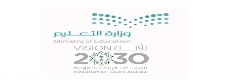 وزارة التعليم الإدارة العامة للتعليم ب.......ابتدائية .................. اختبار منتصف الفصل الدراسي الثالث  للعام 1444هـ لمادة لغتي الجميلة الصف الخامس الابتدائيالسؤال الأول :                     ( الفهم  القرائي  )  6 درجات نقرأ النص التالي  قراءة فهم ثم نجيب عن المطلوب يتميز حي الطريف الواقع في منطقة الدرعية والمدرج ضمن قائمة التراث العمراني العالمي باليونسكو، بقلاعه الشاهقة ومساحاته المنبسطة الجميلة.يعد حي الطريف محطة تاريخية ومعمارية رائعة وهامة إذ شهد ولادة الدولة السعودية الأولى، ما جعله يحتل مكانة مميزة على مدى أكثر من ثلاثة قرون. يزدان الحي بصور جمالية تاريخية، وهو محاط بوادي حنيفة وتتناثر في أرجائه المباني الأثرية والشعبية الجميلة.  كان  قصر سلوى - والذي يقع داخل حي الطريف –مركزا للسلطة ونزلا رسميا ومقرا ملكيا لملوك المملكة العربية السعودية في الأزمنة الأولى، كما يعد معلما تاريخيا وثقافيا أساسيا في الوجدان الحضاري السعوديالمطلوب:أين يقع قصر سلوى   ؟...........................................................................
نختار الإجابة الصحيحة فيما يلي :3- نختار الإجابة الصحيحة فيما يلي ( الأسلوب اللغوي )السؤال الثاني :                            أ / الظاهرة الإملائية  :4 درجات*نرتب حروف الكلمات التالية ثم نكتبها بشكل صحيح *نختار الإجابة الصحيحة مما يلي  :ب /  الوظيفة النحوية 4 درجاتنختار الإجابة الصحيحة مما يلي2-نكمل إعراب ما تحته خط في الجملة التالية  : نظرت إلى أخيك تابع ج /  الصنف اللغوي 3 درجات*نصنف الكلمات التالية حسب نوعها :ليلى    -   الساعي   =  صحراء – المحامي – العصا – عظماء السؤال الثالث : أ / الرسم الكتابي  :  3 درجات-نكتب بخط النسخ مع مراعاة القواعد التي تم دراستها  وطني موطن سلامـــــــــــــــــــــــــــــــــــــــــــــــــــــــــــــــــــــــــــــــــــــــــــــــــــــــــــــــــــــــــــــــــــــــــــــــــــــــــــــــــــــــــــــــــــــــــــــــــــــــــــــــــــــــــــــــــــــــــــــــــــــــــــــــــــــــــــــــــــــــــــــــــــــــــــــــــــــــــــــــــــــــــــــانتهت الأسئلةمعلمة المادة : نورة الأحمريالمملكة العربية السعودية وزارة التعليم الإدارة العامة للتعليم ب.......ابتدائية .................. اختبار منتصف الفصل الدراسي الثالث  للعام 1444هـ لمادة لغتي الجميلة الصف الخامس الابتدائيالسؤال الأول :                     ( الفهم  القرائي  )  6 درجات نقرأ النص التالي  قراءة فهم ثم نجيب عن المطلوب يتميز حي الطريف الواقع في منطقة الدرعية والمدرج ضمن قائمة التراث العمراني العالمي باليونسكو، بقلاعه الشاهقة ومساحاته المنبسطة الجميلة.يعد حي الطريف محطة تاريخية ومعمارية رائعة وهامة إذ شهد ولادة الدولة السعودية الأولى، ما جعله يحتل مكانة مميزة على مدى أكثر من ثلاثة قرون. يزدان الحي بصور جمالية تاريخية، وهو محاط بوادي حنيفة وتتناثر في أرجائه المباني الأثرية والشعبية الجميلة.  كان  قصر سلوى - والذي يقع داخل حي الطريف –مركزا للسلطة ونزلا رسميا ومقرا ملكيا لملوك المملكة العربية السعودية في الأزمنة الأولى، كما يعد معلما تاريخيا وثقافيا أساسيا في الوجدان الحضاري السعوديالمطلوب:أين يقع قصر سلوى   ؟في حي طريف 1نختار الإجابة الصحيحة فيما يلي :3- نختار الإجابة الصحيحة فيما يلي ( الأسلوب اللغوي )السؤال الثاني :                            أ / الظاهرة الإملائية  :4 درجات*نرتب حروف الكلمات التالية ثم نكتبها بشكل صحيح *نختار الإجابة الصحيحة مما يلي  :ب /  الوظيفة النحوية 4 درجاتنختار الإجابة الصحيحة مما يلي2-نكمل إعراب ما تحته خط في الجملة التالية  : نظرت إلى أخيك ج /  الصنف اللغوي 3 درجات*نصنف الكلمات التالية حسب نوعها :ليلى    -   الساعي   =  صحراء – المحامي – العصا – عظماء السؤال الثالث : أ / الرسم الكتابي  :  3 درجات-نكتب بخط النسخ مع مراعاة القواعد التي تم دراستها ربع درجة لكل حرف وطني موطن سلامـــــــــــــــــــــــــــــــــــــــــــــــــــــــــــــــــــــــــــــــــــــــــــــــــــــــــــــــــــــــــــــــــــــــــــــــــــــــــــــــــــــــــــــــــــــــــــــــــــــــــــــــــــــــــــــــــــــــــــــــــــــــــــــــــــــــــــــــــــــــــــــــــــــــــــــــــــــــــــــــــــــــــــــانتهت الأسئلةمعلمة المادة : نورة الأحمريالمملكة العربية السعوديةوزارة التعليمإدارة التعليم .................مدرسة : ......................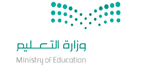 المادة : لغتي الصف : الخامس الابتائي الزمن : ساعتان اسم الطالب : ........................................................................................................الصف: الخامس الابتدائي (  )سالمهارةالمهارةالدرجة الدرجة بالأرقامالدرجة بالأحرفالمصححالمراجعالمدقق1فهم المقروءفهم المقروء52الصنف اللغويالصنف اللغوي33الوظيفة النحويةالوظيفة النحوية44الأسلوب اللغويالأسلوب اللغوي25الظاهرة الإملائيةالظاهرة الإملائية46الرسم الإملائيالرسم الإملائي2المجموع النهائيالمجموع النهائي2020  51 – تقع مدينة نيوم في ....... المملكة العربية السعودية .1 – تقع مدينة نيوم في ....... المملكة العربية السعودية .1 – تقع مدينة نيوم في ....... المملكة العربية السعودية .أ – جنوب شرق ب – شمال غرب جـ - شمال شرق 2- من الذي يقود مشروع نيوم ؟ 2- من الذي يقود مشروع نيوم ؟ 2- من الذي يقود مشروع نيوم ؟ أ – صندوق الاستثمارات العامة   ب-    الهيئة العامة للاستثمار   جـ - صندوق النقد الدولي  3- دلل على أن  "مشروع نيوم صديق للبيئة" 3- دلل على أن  "مشروع نيوم صديق للبيئة" 3- دلل على أن  "مشروع نيوم صديق للبيئة" أ – تقع نيوم على ساحل البحر الأحمر ب- تحول الصحراء إلى مدينة مستقبلية جـ - يعمل بنسبة 100 % بالطاقة المتجددة 4-كم عدد المشاريع العصرية التي يضمها مشروع نيوم؟  4-كم عدد المشاريع العصرية التي يضمها مشروع نيوم؟  4-كم عدد المشاريع العصرية التي يضمها مشروع نيوم؟  أ – أربعة مشاريع    ب- خمسة مشاريع   جـ - ستة مشاريع   5- يقام مشروع نيوم على أرض  ..... 5- يقام مشروع نيوم على أرض  ..... 5- يقام مشروع نيوم على أرض  ..... أ –السعودية    ب- الأردن والسعودية    جـ ـ الأردن والسعودية ومصر     3قضى القاضي ببراءة المتهم.      الاسم المنقوص في الجملة السابقة :قضى القاضي ببراءة المتهم.      الاسم المنقوص في الجملة السابقة :قضى القاضي ببراءة المتهم.      الاسم المنقوص في الجملة السابقة :أ – قضىب- القاضيجـ ـ براءة   يجب عليك .......العمل بسم الله                      (أكمل باسم ممدود مناسب )   يجب عليك .......العمل بسم الله                      (أكمل باسم ممدود مناسب )   يجب عليك .......العمل بسم الله                      (أكمل باسم ممدود مناسب )أ-     ابتداءب - بدء  جـ - أن تبدأ  3- الاسم المعرب المنتهي بألف لازمة مفتوح ما قبلها . 3- الاسم المعرب المنتهي بألف لازمة مفتوح ما قبلها . 3- الاسم المعرب المنتهي بألف لازمة مفتوح ما قبلها . أ – الاسم الممدود ب ـ الاسم المنقوص  جـ ـ الاسم المقصور   41- يزور المملكة عدد كبير  من الزائرين . علامة إعراب ما تحته خط (الزائرين):1- يزور المملكة عدد كبير  من الزائرين . علامة إعراب ما تحته خط (الزائرين):1- يزور المملكة عدد كبير  من الزائرين . علامة إعراب ما تحته خط (الزائرين):أ – الكسرةب- الياءجـ ـ الفتحة2- مررت بـ.........وهو في العمل .            أكمل  2- مررت بـ.........وهو في العمل .            أكمل  2- مررت بـ.........وهو في العمل .            أكمل  أ- أبوك.ب - أباك  جـ - أبيك  3- يمكن الدخول للمسجد من بابان .         صوب ما تحته خط 3- يمكن الدخول للمسجد من بابان .         صوب ما تحته خط 3- يمكن الدخول للمسجد من بابان .         صوب ما تحته خط أ – باباب ـ بابين جـ ـ بابٌ4- يجب عليك الانصات إلى المعلمين.   أعرب ما تحته خط 4- يجب عليك الانصات إلى المعلمين.   أعرب ما تحته خط 4- يجب عليك الانصات إلى المعلمين.   أعرب ما تحته خط أ- اسم مجرور وعلامة جرة الكسرة ب- اسم مجرور وعلامة جرة الياء جـ - اسم مجرور وعلامة جرة الفتحة    21- رسمت الطائرة ولم أرسم الجناحين .               (عبر عن المعنى بأسلوب استثناء) 1- رسمت الطائرة ولم أرسم الجناحين .               (عبر عن المعنى بأسلوب استثناء) 1- رسمت الطائرة ولم أرسم الجناحين .               (عبر عن المعنى بأسلوب استثناء) أ – رسمت الطائرة بدون الجناحين ب- رسمت الطائرة  فقط  جـ ـ رسمت الطائرة إلا الجناحين  2- الترجي انتظار أمر مرغوب فيه ...... 2- الترجي انتظار أمر مرغوب فيه ...... 2- الترجي انتظار أمر مرغوب فيه ...... أ- يصعب حدوثهب -  يتوقع حدوثهجـ - كلاهما صواب3-  الطلاب حاضرون .                  استخدم أسلوب التوكيد المعنوي   3-  الطلاب حاضرون .                  استخدم أسلوب التوكيد المعنوي   3-  الطلاب حاضرون .                  استخدم أسلوب التوكيد المعنوي   أ- كل الطلاب حاضرون ب -  الطلاب كلهم حاضرون جـ - جميع الطلاب حاضرون.   41 - " عند وصل  هذه الحروف  { ج – ر –ي- ءِ – ة } تكتب:1 - " عند وصل  هذه الحروف  { ج – ر –ي- ءِ – ة } تكتب:1 - " عند وصل  هذه الحروف  { ج – ر –ي- ءِ – ة } تكتب:أ -جريئةب-  جرأةجـ ـ جرؤ2-  كتب الهمزة على الياء في كلمة ( رئة) لأنها:2-  كتب الهمزة على الياء في كلمة ( رئة) لأنها:2-  كتب الهمزة على الياء في كلمة ( رئة) لأنها:أ- الهمزة مكسورة وقبلها مفتوح    ب – الهمزة ساكنة وقبلها مكسور    جـ -  الهمزة مفتوحة وقبلها مكسورة       2المملكة العربية السعوديةوزارة التعليمإدارة التعليم .................مدرسة : ......................المادة : لغتي الصف : الخامس الابتائي الزمن : ساعتان اسم الطالب : ........................................................................................................الصف: الخامس الابتدائي (  )سالمهارةالمهارةالدرجة الدرجة بالأرقامالدرجة بالأحرفالمصححالمراجعالمدقق1فهم المقروءفهم المقروء52الصنف اللغويالصنف اللغوي33الوظيفة النحويةالوظيفة النحوية44الأسلوب اللغويالأسلوب اللغوي25الظاهرة الإملائيةالظاهرة الإملائية46الرسم الإملائيالرسم الإملائي2المجموع النهائيالمجموع النهائي2020  51 – تقاسمت البلابل الشجرة وأخذ كل واحد منها غصنا ...ما النتيجة التي ترتبت على هذا الانقسام؟1 – تقاسمت البلابل الشجرة وأخذ كل واحد منها غصنا ...ما النتيجة التي ترتبت على هذا الانقسام؟1 – تقاسمت البلابل الشجرة وأخذ كل واحد منها غصنا ...ما النتيجة التي ترتبت على هذا الانقسام؟أ – عاش الكل سعيداب – احتل الجراد غصنا من الشجرة جـ - ولى الجراد مدبرا 2- ما الذي زاد حزن الجميل ؟ 2- ما الذي زاد حزن الجميل ؟ 2- ما الذي زاد حزن الجميل ؟ أ – تفرق البلابل  ب-    تناقر البلابل  جـ - مهاجمة الجراد الشجرة  3- صوت الجراد يسمى .....3- صوت الجراد يسمى .....3- صوت الجراد يسمى .....أ – صداحب- صرير جـ - صياح 4-إذا تفرق أبناء الوطن وتنازعوا .....  4-إذا تفرق أبناء الوطن وتنازعوا .....  4-إذا تفرق أبناء الوطن وتنازعوا .....  أ – زادت قوتهم   ب- كثر عددهم   جـ - تجرأ عليهم عدوهم  5- استطاعت البلابل طرد الجراد من وطنهم الشجرة بفضل .....5- استطاعت البلابل طرد الجراد من وطنهم الشجرة بفضل .....5- استطاعت البلابل طرد الجراد من وطنهم الشجرة بفضل .....أ – اتحادهم  ب- تنازعهم   جـ ـ أصواتها العالية     3   4مررتُ بـ ..............مررتُ بـ ..............مررتُ بـ ..............أ – المهندسونب- المهندسانجـ ـ المهندسينيجب على المستمعون الانصات للقرآن الكريم.            صوب الخطأ في الجملة السابقة يجب على المستمعون الانصات للقرآن الكريم.            صوب الخطأ في الجملة السابقة يجب على المستمعون الانصات للقرآن الكريم.            صوب الخطأ في الجملة السابقة أ- المستمعان.ب - المستمعين  جـ - المستمع  3- نظرت إلى ......وهو يتسلم الجائزة.3- نظرت إلى ......وهو يتسلم الجائزة.3- نظرت إلى ......وهو يتسلم الجائزة.أ – أخوكب ـ أخاك جـ ـ أخيك4- في البيت عدد من الأطفال.   أعرب ما تحته خط 4- في البيت عدد من الأطفال.   أعرب ما تحته خط 4- في البيت عدد من الأطفال.   أعرب ما تحته خط أ- اسم مجرور وعلامة جرة الكسرة ب- اسم مجرور وعلامة جرة الياء جـ - اسم مجرور وعلامة جرة الفتحة    21- وصلت الطائرات ولم تصل طائرة.               عبر عن المعنى بأسلوب استثناء 1- وصلت الطائرات ولم تصل طائرة.               عبر عن المعنى بأسلوب استثناء 1- وصلت الطائرات ولم تصل طائرة.               عبر عن المعنى بأسلوب استثناء أ – وصلت الطائرات جميعا ب- الطائرات وصلت باستثناء طائرة  جـ ـ وصلت الطائرات إلا طائرة .2- ........طلب أمر محبوب ومن أدواته ليت .2- ........طلب أمر محبوب ومن أدواته ليت .2- ........طلب أمر محبوب ومن أدواته ليت .أ- الترجيب -  التمنىجـ -الأمر3- الجملة التي اشتملت على أسلوب توكيد:  3- الجملة التي اشتملت على أسلوب توكيد:  3- الجملة التي اشتملت على أسلوب توكيد:  أ- كل المعلمين مبدعون. ب -  جميع المعلمين مبدعونجـ - المعلمون كلهم مبدعون.   41 - " وطني شربت ماءَه  "   كتبت الهمزة على السطر لأن...1 - " وطني شربت ماءَه  "   كتبت الهمزة على السطر لأن...1 - " وطني شربت ماءَه  "   كتبت الهمزة على السطر لأن...أ -الهمزة مكسورة وقبلها ألفب-  الهمزة مفتوحة وقبلها ألفجـ ـ الهمزة ساكنة وما قبلها ألف2-  عند وصل  هذه الحروف  { م – ط – مَ- ءِ – ن } تكتب:2-  عند وصل  هذه الحروف  { م – ط – مَ- ءِ – ن } تكتب:2-  عند وصل  هذه الحروف  { م – ط – مَ- ءِ – ن } تكتب:أ- مطمأنب – مطمئنجـ -  مطمؤن   2المملكة العربية السعوديةوزارة التعليمإدارة التعليم .................مدرسة : ......................المادة : لغتي الصف : الخامس الابتدائيالزمن : ساعتان اسم الطالب : ........................................................................................................الصف: الخامس الابتدائي (  )سالمهارةالمهارةالدرجة الدرجة بالأرقامالدرجة بالأحرفالمصححالمراجعالمدقق1فهم المقروءفهم المقروء52الصنف اللغويالصنف اللغوي33الوظيفة النحويةالوظيفة النحوية44الأسلوب اللغويالأسلوب اللغوي25الظاهرة الإملائيةالظاهرة الإملائية46الرسم الإملائيالرسم الإملائي2المجموع النهائيالمجموع النهائي2020  51 – لماذا قررت الفراشة الرحيل من الحديقة؟ 1 – لماذا قررت الفراشة الرحيل من الحديقة؟ 1 – لماذا قررت الفراشة الرحيل من الحديقة؟ أ – لتبحث عن طعامها ب – لتجمع الرحيق  جـ - لأنها شعرت بالملل 2- جاءت الوردة إلى الحديقة.....  2- جاءت الوردة إلى الحديقة.....  2- جاءت الوردة إلى الحديقة.....  أ – مختارة   ب-    مجبرة  جـ - مجربة   3- من يترك وطنه لأنه شعر بالملل وينتقل للعيش في بلاد أخرى يكون حاله كحال.....3- من يترك وطنه لأنه شعر بالملل وينتقل للعيش في بلاد أخرى يكون حاله كحال.....3- من يترك وطنه لأنه شعر بالملل وينتقل للعيش في بلاد أخرى يكون حاله كحال.....أ – الفراشة ب- الوردة  جـ - الحديقة  4-كان حال الوردة وحولها الماء الرقراق......    4-كان حال الوردة وحولها الماء الرقراق......    4-كان حال الوردة وحولها الماء الرقراق......    أ – حزينة    ب- سعيدة    جـ - راضية   5- كيف كانت تعيش الفراشة في الحديقة.........5- كيف كانت تعيش الفراشة في الحديقة.........5- كيف كانت تعيش الفراشة في الحديقة.........أ – عيشة حزينة  ب- عيشة قاسية   جـ ـ عيشة هنيئة     31 – الجملة التي اشتملت على اسم منقوص :1 – الجملة التي اشتملت على اسم منقوص :1 – الجملة التي اشتملت على اسم منقوص :أ – المواطن السعودي محب لوطنهب- هذا القلم قلمي. جـ ـ حكم القاضي بالعدل2-  الصحراء ليس بها ماء . الاسم الممدود في الجملة السابقة:  2-  الصحراء ليس بها ماء . الاسم الممدود في الجملة السابقة:  2-  الصحراء ليس بها ماء . الاسم الممدود في الجملة السابقة:  أ- الصحراء.ب - بها   جـ - ماء  3- اسم معرب ينتهي بألف لازمة مفتوح ما قبلها 3- اسم معرب ينتهي بألف لازمة مفتوح ما قبلها 3- اسم معرب ينتهي بألف لازمة مفتوح ما قبلها أ – المنقوصب ـ المقصور جـ ـ الممدود   4المعلم يسلم على  ..............المعلم يسلم على  ..............المعلم يسلم على  ..............أ – أبوكب- أباكجـ ـ أبيكيجب على المواطنون التعاون فيما بينهم.            صوب الخطأ في الجملة السابقة. يجب على المواطنون التعاون فيما بينهم.            صوب الخطأ في الجملة السابقة. يجب على المواطنون التعاون فيما بينهم.            صوب الخطأ في الجملة السابقة. أ- المواطنين.ب - المواطنان  جـ - المواطنُ  3دخلت من بابين مختلفين.                   أعرب ما تحته خط  3دخلت من بابين مختلفين.                   أعرب ما تحته خط  3دخلت من بابين مختلفين.                   أعرب ما تحته خط  أ - اسم مجرور وعلامة جره الكسرةب ـ اسم مجرور وعلامة جره الياءجـ ـ اسم مجرور وعلامة جره الفتحة4- الجملة التي كتبت بشكل صحيح.                    4- الجملة التي كتبت بشكل صحيح.                    4- الجملة التي كتبت بشكل صحيح.                    أ- في البيتَ عددٌ من الأطفالَ.ب- في البيتِ عددٌ من الأطفالِ.جـ - في البيتُ عددٌ من الأطفالِ.   31 – رجع الحجاج ولم يرجع حاج .                عبر عن المعنى بأسلوب استثناء1 – رجع الحجاج ولم يرجع حاج .                عبر عن المعنى بأسلوب استثناء1 – رجع الحجاج ولم يرجع حاج .                عبر عن المعنى بأسلوب استثناءأ – لم يرجع جميع الحجاج ب- رجع الحجاج وبقي حاججـ ـ رجع الحجاج إلا حاجا 2- الجملة التي اشتملت على أسلوب ترج 2- الجملة التي اشتملت على أسلوب ترج 2- الجملة التي اشتملت على أسلوب ترج أ- ليت المسافر يعود.ب -  لعل المسافر يعود .جـ - ما أجمل أن يعود المسافر 3- الجملة التي اشتملت على  توكيد  3- الجملة التي اشتملت على  توكيد  3- الجملة التي اشتملت على  توكيد  أ- حضر الطلاب جميعهم ب -  حضر جميع الطلاب.جـ - حضر الطلاب جميعا    41 - " مئات "   كتبت الهمزة على الياء لأن.......1 - " مئات "   كتبت الهمزة على الياء لأن.......1 - " مئات "   كتبت الهمزة على الياء لأن.......أ -الهمزة مكسورة وقبلها مكسورب-  الهمزة مفتوحة وقبلها مفتوحجـ ـ الهمزة مفتوحة وما قبلها مكسور2- عند وصل  هذه الحروف  { فِ – ءْ – رَ – ا – ن } تكتب:2- عند وصل  هذه الحروف  { فِ – ءْ – رَ – ا – ن } تكتب:2- عند وصل  هذه الحروف  { فِ – ءْ – رَ – ا – ن } تكتب:أ- فأرانب – فئرانجـ -  فؤران   2الاسم : ..............................................................-يقع حي طريف في منطقةالجبيلالدرعية تبوكأبها- شهد حي طريف ولادة الدولة السعوديةالأولىالثالثة  الثانية الرابعة-مرداف كلمة معلم جبل شاهقمنطقة جديدةمكان بارزبيت قديم- ضد كلمة  شاهقة منخفضة مرتفعةعالية طويلة-حفظت الفصيدة غير بينينفي الجملة أسلوبنهيترجياستثناء-لعل الرحمة تملأ القلوب في الجملة أسلوبترجيتمنياستثناءأ  ي   ء  ل   ةص   ن   ا   ء   عم م ل و ء ة ب  ر  ا  ء  ة-يتفاءل ( كتبت الهمزة المفردة على السطر لأنها)مفتوحة وما قبلها مضموممفتوحة وما قبلها ساكنساكنة وما قبلها مفتوح-أفئدة ( كتبت الهمزة متوسطة على ياء لأنها )مكسورة وما قبلها ساكنساكنة وما قبلها مكسورمكسورة وما قبلها مكسور-الكلمة التي رسمت بها الهمزة بشكل صحيح هيالبريأةقاءيمحدائق-قرأ الطلاب الدرس ..........جيدةقراءةقرأةقرءاةالكلمة الطيبة صدقة ( الصفة في الجملة التالية )الكلمةالطيبةصدقةكتب الطلاب الأمثلة .....القاعدة ( حرف العطف المناسب)ثملولاالفاء من حروف العطف ويفيدالمشاركة فقطالمشاركة مع الترتيب والتعقيبالمشاركة مع الترتيب والتراخيقامت الدولة بمشروعين كبيرين ( مشروعين اسم مجرور وعلامة جره )الواو الكسرة الياء الكلمةإعرابهانظرتفعل ماضإلىحرف .............أخيكاسم ............وعلامة جره ..............لأنه من ...............الخمسةمنقوصمقصورممدودنموذج الإجابة -يقع حي طريف في منطقةالجبيلالدرعية1 تبوكأبها- شهد حي طريف ولادة الدولة السعوديةالأولى1الثالثة  الثانية الرابعة-مرداف كلمة معلم جبل شاهقمنطقة جديدةمكان بارز1بيت قديم- ضد كلمة  شاهقة منخفضة 1مرتفعةعالية طويلة-حفظت الفصيدة غير بينينفي الجملة أسلوبنهيترجياستثناء-لعل الرحمة تملأ القلوب في الجملة أسلوبترجيتمنياستثناءأ  ي   ء  ل   ة  أسئلة ص   ن   ا   ء   عصنائعم م ل و ء ة    مملوءةب  ر  ا  ء  ة   براءة-يتفاءل ( كتبت الهمزة المفردة على السطر لأنها)مفتوحة وما قبلها مضموممفتوحة وما قبلها ساكنساكنة وما قبلها مفتوح-أفئدة ( كتبت الهمزة متوسطة على ياء لأنها )مكسورة وما قبلها ساكنساكنة وما قبلها مكسورمكسورة وما قبلها مكسور-الكلمة التي رسمت بها الهمزة بشكل صحيح هيالبريأةقاءيمحدائق-قرأ الطلاب الدرس ..........جيدةقراءةقرأةقرءاةالكلمة الطيبة صدقة ( الصفة في الجملة التالية )الكلمةالطيبةصدقةكتب الطلاب الأمثلة .....القاعدة ( حرف العطف المناسب)ثملولاالفاء من حروف العطف ويفيدالمشاركة فقطالمشاركة مع الترتيب والتعقيبالمشاركة مع الترتيب والتراخيقامت الدولة بمشروعين كبيرين ( مشروعين اسم مجرور وعلامة جره )الواو الكسرة الياء الكلمةإعرابهانظرتفعل ماضإلىحرف .جرأخيكاسم .مجرور.وعلامة جره .الياء..لأنه من .الأسماء.الخمسةمنقوصمقصورممدودالمحامي ليلى صحراءالساعيالعصا عظماء